Klasa 4, przyroda, 09.04.20r. Dorota ZacharekTemat lekcji: Jak sobie radzić w niebezpiecznych sytuacjach?Tematyka zajęć:  Dziś  dowiesz się jak radzić sobie w niebezpiecznych sytuacjach, np.: podczas burzy,  podczas użądlenia  czy ukąszenia , podczas zatrucia grzybami czy trującymi roślinami.W tym celu przeczytaj temat  w podręczniku następnie przeczytaj poniższe historie i rozwiąż zadanie.Zadanie jest dla chętnych uczniów.Jeśli chcesz je rozwiązać prześlij mi odpowiedź na maila: dorotazacharek.sukces@wp.pl.Inne niebezpieczne sytuacje jakie pomogę się przytrafić w domu możesz zobaczyć tutaj:https://epodreczniki.pl/a/zagrozenia-w-domu-i-szkole/D10kekQGG1. Przeczytaj poniższe historie. Zapisz w dymkach po dwa przykłady wypowiedzi dzieci opisujące właściwe zachowanie się w przedstawionych sytuacjach.Roztropna AmeliaAmelia z rodziną wybrała się w słoneczne wakacyjne popołudnie nad jezioro, aby poćwiczyć z bratem grę w siatkówkę plażową. Kiedy oboje nieco już zmęczeni usiedli, żeby chwilę odpocząć i ugasić pragnienie, zauważyli nadciągające ciemne chmury. Zanim zdążyli się spakować, niebo przecinały już długie błyskawice, a tuż po nich słychać było potężne grzmoty. Zabierając z plaży koszyk z podwieczorkiem, dziewczynka powiedziała do brata…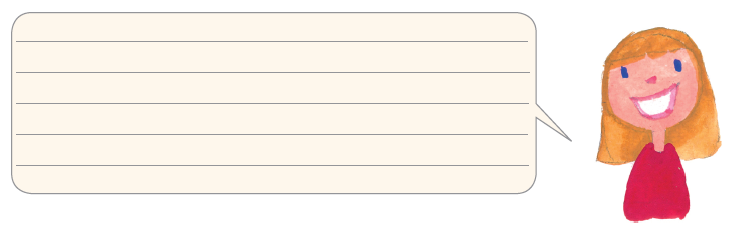 Nierozważny KarolTomek i Karol postanowili poszukać ukrytych skarbów w pobliskim sadzie. Kiedy poszukiwania nie przynosiły żadnych rezultatów, znudzeni chłopcy usiedli w cieniu wysokiej starej gruszy. Nagle Karol zauważył, że ze szczeliny w pniu drzewa wydostają się czarno-żółte brzęczące owady.– Sprawdzimy patykiem, ile ich tam jest? – zapytał chłopiec.– Lepiej nie – odpowiedział Tomek. – To chyba osy. Kiedyś jedna użądliła moją siostrę.– Eeee tam, będziemy uważać – uciął krótko Karol i sięgnął po leżący obok kij, który zacząłkierować w stronę owadów. Nawet nie zauważył, gdy jedna z os usiadła na jego przedramieniu i wbiła żądło w skórę. – Auuuu! – krzyknął chłopiec.– Dobrze, że na przyrodzie uczyliśmy się, jak postępować w takich sytuacjach – pocieszałkolegę Tomek. – Chodź…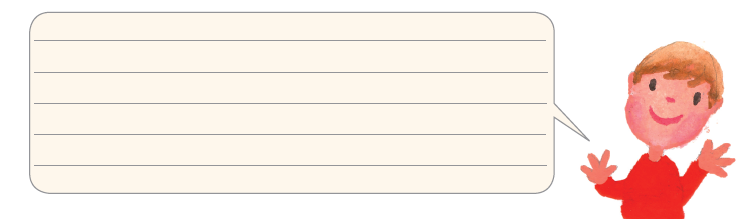 Wrażenia ze szkoły– Co mamy dziś na obiad? – zapytał Marcin, wchodząc do kuchni.– Zupę pieczarkową i spaghetti – odpowiedziała mama.– Dziś chyba obchodzimy dzień grzybów: w szkole – na przyrodzie pogadanka o zatruciach grzybami, na stołówce krem z borowików, a w domu – zupa pieczarkowa. To jakaś zmowa? – dziwił się chłopiec.– To się nazywa zbieg okoliczności – oznajmiła z uśmiechem mama. – A co zapamiętałeś z tej pogadanki?– Najbardziej utkwiły mi w pamięci sposoby udzielania pierwszej pomocy komuś, kto zjadł trujące grzyby. Trzeba wtedy…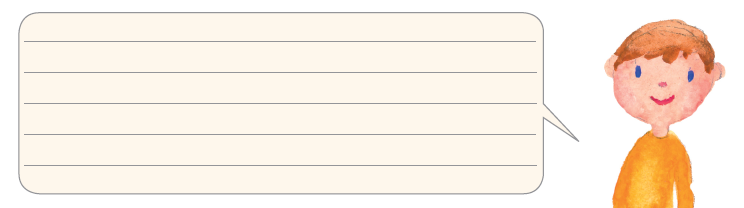 Nie wszystko zdrowe, co ładnie wyglądaKuba z młodszą siostrą Julią uwielbiają rodzinne wyprawy do lasu.– Zobacz, Kuba, jakie śliczne czerwone jagódki! Jeszcze nigdy takich nie widziałam, ale na pewno są pyszne – zachwycała się dziewczynka. – Podaj mi koszyk, zerwę kilka dla mamy i taty – prosiła. Kuba chwycił siostrę za ramię i powiedział…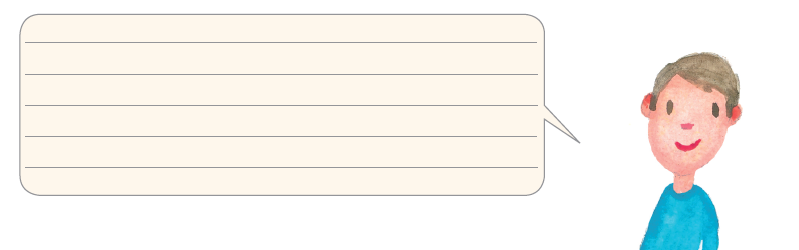 